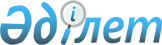 О присвоении наименование скверуРешение акима сельского округа Бухарбай батыр Жалагашского района Кызылординской области от 7 декабря 2016 года N 16. Зарегистрировано Департаментом юстиции Кызылординской области 9 января 2017 года № 5694
      В соотвестствии с Законом Республики Казахстан от 8 декабря 1993 года “Об административно-территориальном устройстве Республики Казахстан”, Законом Республики Казахстан от 23 января 2001 года “О местном государственном управлении и самоуправлении в Республике Казахстан” и заключением Кызылординской областной ономастической комиссии от 21 сентября 2016 года № 3 аким сельского округа Бухарбай батыр РЕШИЛ:
      1. Присвоить скверу имя "Нұраш Данилов" расположенного по улице Бухарбай батыра в селе Бухарбай батыра Жалагашского района.
      2. Настоящее решение вводится в действие по истечении десяти календарных дней после дня первого официального опубликования.
					© 2012. РГП на ПХВ «Институт законодательства и правовой информации Республики Казахстан» Министерства юстиции Республики Казахстан
				
      Аким сельского округа Бухарбай батыр

Н.Жонтаев
